        ‘In to’ or ‘Into’?Although they sound the same, that little space makes a big difference!Into = location or direction. This tells the reader that an action is happening E.g.: She stuffed her phone into her schoolbag.					______________________________In to: Sometimes the word ‘in’ belongs with the word before ‘in’ and the word ‘to’ belongs with the word after ‘to’.  E.g.: We walked in to hear the teacher shouting.Although there is movement here, the words ‘in’ and ‘to’ do not go together.  The words ‘in’ and ‘to’ are needed for ‘walked’ and ‘hear’ to make sense.The following examples will help: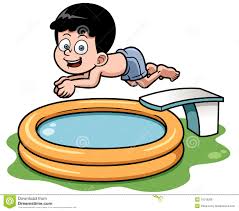 Complete the following sentences with into or in to.  Tips: Can you replace the blank with ‘in order to’? = in to.         Is it a location (broadly speaking)? = into.He stepped _____ the shower as it had been a long day.Mum stepped _____ check the computer was off.He walked straight ____ the lamppost!  We carefully dipped the metal ____ the solution.  The bird flew ____ the box. The bird flew ____ check the chicks.They went ____ buy some sweets.I walked ____ the cafeteria. He went ____ the army at a young age.    10. They had gone ____ see if the puppy was asleep. Answers: 1. into    2. In to    3.into     4. Into    5. Into    6. In to    7. In to    8.  Into   9. Into   10. In to. Extension Tasks:  Think of your own ‘Top Tips’ to share with the class. 		            Create your own sentences and test your Form Tutor! IntoIn toI walked into a table.They broke in to steal food.He dived into the pool.He dived in to show off. “Step into my office.”He walked in to look for his bag.